											Version 1.0Website  TPMP : http://tpmp.inra.frtwitter : @Inra_TPMPE-mail for any question related to TPMP : tpmp@inra.fr“Toulouse Plant-Microbe Phenotyping”Project demande and User charter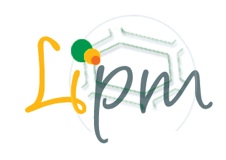 Project holderProject holder:Name :  status:  Tel :  		E-mail :  Project Leader:  Name:Status :Tel :  			E-mail :  Laboratory : 	Hear of laboratory:Nom :Tél :  			E-mail :  Address of laboratory :Plant phenotyping project*Title:*Acronym (mandatory):*Type of grant:*Plant(s):*Plant-Biotic interaction:         - With which other organism?*Desired environmental conditions:         - Abiotic stresses?*Estimation of length of phenotyping:*Tools envisaged:         - LED Climatic room:         - Phenopsis Robot (Small plants):         - Phenoserre Robot (Large plants):*independence (low/medium/strong) of the project holder in term of:         - Experimental plan:         - Image analysis:         - Statistical analysis of data:Microbe Phenotyping project*Title:*Acronym:*type of Grant:*Microbe to be phenotyped:*Precise if the organism is a hazard:         - For human:         - For the environment:*Precise means of containment required:*Precise if specific handling and destruction are required:*Estimation of volume of phenotyping (number of 96-well plates):*independence (low/medium/strong) of the project holder in term of:         - Experimental plan:         - Omnilog usage:         - Statistical analysis of data:Description of the projectDescribe your project and the “phenotyping question”Charte d’utilisation de TPMPTPMP is part of the LIPM (UMR INRA441/CNRS2594) and proposes to the research community (public/private), the equipements and expertise required for plant and microbe phenotyping projects. TPMP is particularly focused on analysis plants under biotic and/or abiotic stresses.Our expertise areas cover:High through put phenotyping of microbes. Omnilog system allowing the phenotyping of 50 96-well plates.Image-based phenotyping of small plants on our TPMP-phenopsis robot, equipped with top multispectral and chlorophyll imaging cameras. Maximum capacity of 504 plants.Image-base phenotyping or aerial parts of larger plants (3L pots), growing in automated greenhouse, with top and side imaging (RGB, fluorescens and Near-infrared. Maximum capacity of 354 plants.Our commitmentsOur expertise and advice in order to set up and carry out your phenotyping project.Inform you about the rule and regulations as well as prices of the different phenotyping tools on TPMPCarry out in a collaboration your phenotyping projects.Respect confidentiality of the results produced on TPMP according to the rules and regulation of the grant and grant-holder wishes.To garanti the quality of our collaboration, we ask you to:Provide us with all the details required for carrying out the project (administrative, technical, as well as Health and safety).Respect the rules and regulations of the TPMP and the LIPM laboratory, available upon request.Respect the informatics charter of the LIPM, available upon request.Respect the confidentiality of research and developpements ongoing on TPMP.Quote TPMP staff in the acknowledgement and as co-authors whenever applicable (see here after).Not communicate any specific TPMP know-how to a third party with the consent of the direction of TPMP.The managers of TPMP and LIPM have the liberty to forbid access to TPMP to any person that will not respect these rules, defining the proper usage of the equipment and the health and safety guidelines.Publications authorshipThe publication of results resulting from work performed on TPMP will require:In all cases:The acknowledgement according to the following sentence: « (part of) this work was carried out on the Toulouse Plant-Microbe Phenotyping facility (http://tpmp.inra.fr) part of the Laboratoire des Interactions Plantes Micro-organismes, LIPM – UMR INRA441/CNRS2594”In the framework of a collaboration, on the TPMP-phenopsis or TPMP-Phenoserre:Two members of the TPMP staff should be co-authors (chosen among the staff by the direction committee of TPMP) of the publications resulting from the work carried out on the facility.If the results are published within two years after the effective start date (date of the first experiments) of the collaboration AND if the publication is in Open-Access, TPMP will pay half of the publication charges associated with this article.Règles de fonctionnement de la plateformeAccess:Time:TPMP is accessible to user with a badge from 7h30 to 19h30. For other people, upon appointment (tpmp@inra.fr) from 8h30 to 17h30.Access:Each new user will have to be trained to the rules and regulation governing TPMP and its quarantine usage. This training is mandatory. The access badges are strictly personal, it is thus forbidden to let a third person enter without being accompanied by a trained person. Visits should be exceptional, and it is required to obtain permission before the visit (by email tpmp@inra.fr). Each visitor should sign the registry placed in a dedicated area in the entrance of TPMP.Each user will notify as soon as possible the TPMP staff about any malfunctioning that he(she) will have noticed, this can be done by email and by filling out a paper form left on purpose at TPMP.Health and Safety:The users have to provide all the infoamtion required so that the TPMP staff can assess the risks that might be associated with their specific project (dissemination risks, contamination risks and specific decontamination protocols). The directors of TPMP and LIPM can refuse to carry out a project that would present non-manageable risks.In TPMP are posted the names and phone numbers of the people to contact in case of problem.Data backup:During the project, and for three months after its completion the backup of the data (raw data, metadata and analysis thereof) will be of the responsibility of TPMP. After that TPMP will not be able to manage backup and this will become of the responsibility of the project holder.Cost of the project :The cost associated with the project are based on the tariffs in place at the time of the signature of this demand. Each demand will be studied specifically. The works will start after the signature of the quote by the director of the laboratory of the project holder, or any person with power to engage the necessary funds.ContactsTPMP director:	                 	Nemo Peeters						Tél :  05 61 28 55 92 (office)						Tél :  06 06 43 35 05 (mobile)						E-mail : nemo.peeters@inra.frEngagementEngagementEngagementEngagementI declare to have read the present document and commit to apply and enforce its rules and regulations.Signatures: (Name, date, signature)User:Director of the user’s laboratory:I declare to have read the present document and commit to apply and enforce its rules and regulations.Signatures: (Name, date, signature)User:Director of the user’s laboratory:I declare to have read the present document and commit to apply and enforce its rules and regulations.Signatures: (Name, date, signature)User:Director of the user’s laboratory:I declare to have read the present document and commit to apply and enforce its rules and regulations.Signatures: (Name, date, signature)User:Director of the user’s laboratory:TPMP :